О порядке обращения с твердыми коммунальными отходами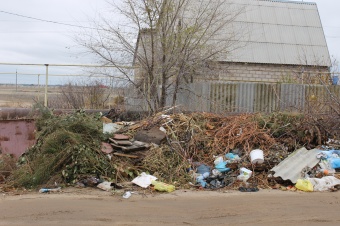 В связи с принятием Федерального закона от 29.12.2014 г. №458-ФЗ «О внесении изменений в Федеральный закон «Об отходах производства и потребления», отдельные законодательные акты Российской Федерации и признании утратившими силу отдельных законодательных актов РФ» и Федерального закона от 29.06.2015 г. №176-ФЗ «О внесении изменений в Жилищный Кодекс РФ и отдельные законодательные акты Российской Федерации» новая редакция Жилищного кодекса РФ предусматривает, что с 1 января 2016 года плата за коммунальные услуги включает в себя обращение с твёрдыми коммунальными отходами.Под твердыми коммунальными отходами понимаются отходы, образующиеся в жилых помещениях в процессе потребления физическими лицами, а также товары, утратившие свои потребительские свойства в процессе их использования физическими лицами в жилых помещениях в целях удовлетворения личных и бытовых нужд.С 1 января 2016 года гражданам будет необходимо оплачивать за обращение с твёрдыми коммунальными отходами (ТКО), которые заменят твёрдые бытовые отходы (ТБО). Начисление платы за обращение с твёрдыми коммунальными отходами будет осуществляться исходя из количества людей, проживающих в жилом помещении.С введением положений данного закона, вступающих в силу с 01.01.2016 года, договор на оказание услуг по обращению с отходами будет являться публичным, и все собственники жилья будут ОБЯЗАНЫ оплачивать данную услугу.
О порядке обращения с твердыми коммунальными отходамиВ связи с принятием Федерального закона от 29.12.2014 г. №458-ФЗ «О внесении изменений в Федеральный закон «Об отходах производства и потребления», отдельные законодательные акты Российской Федерации и признании утратившими силу отдельных законодательных актов РФ» и Федерального закона от 29.06.2015 г. №176-ФЗ «О внесении изменений в Жилищный Кодекс РФ и отдельные законодательные акты Российской Федерации» новая редакция Жилищного кодекса РФ предусматривает, что с 1 января 2016 года плата за коммунальные услуги включает в себя обращение с твёрдыми коммунальными отходами.Под твердыми коммунальными отходами понимаются отходы, образующиеся в жилых помещениях в процессе потребления физическими лицами, а также товары, утратившие свои потребительские свойства в процессе их использования физическими лицами в жилых помещениях в целях удовлетворения личных и бытовых нужд.С 1 января 2016 года гражданам будет необходимо оплачивать за обращение с твёрдыми коммунальными отходами (ТКО), которые заменят твёрдые бытовые отходы (ТБО). Начисление платы за обращение с твёрдыми коммунальными отходами будет осуществляться исходя из количества людей, проживающих в жилом помещении.С введением положений данного закона, вступающих в силу с 01.01.2016 года, договор на оказание услуг по обращению с отходами будет являться публичным, и все собственники жилья будут ОБЯЗАНЫ оплачивать данную услугу.В связи с этим рекомендуем жителям Салтынского сельского поселения ЗАКЛЮЧИТЬ договор на обращение с твердыми коммунальными отходами со специализированной организацией, имеющей лицензию на сбор, транспортирование, размещение, обезвреживание и утилизацию твердых коммунальных отходов.Одновременно информируем жителей Салтынского сельского поселения, что в связи с установлением многочисленных фактов несанкционированного сброса отходов ведутся работы по предупреждению нарушений в данной сфере, направленные на обеспечение соблюдения правил благоустройства на территории соответствующего поселения. При выявлении несанкционированного сброса отходов жители будут привлекаться к административной ответственности по ст. 8.7 Кодекса Волгоградской области об административной ответственности «за нарушение установленных органами местного самоуправления правил благоустройства поселения» в виде административного штрафа в размере от пятисот рублей до четырех тысяч рублей.При отсутствии документов, подтверждающих размещение отходов собственниками жилых помещений в местах захоронения отходов, оборудованных в соответствии с законодательством или их утилизацию возможно составление административных протоколов и привлечение к административной ответственности по ст. 8.14 Кодекса Волгоградской области об административной ответственности «за нарушение установленного органами местного самоуправления порядка обращения с бытовыми отходами». Размер административного штрафа по ст. 8.14 Кодекса Волгоградской области об административной ответственности для граждан составит от двух до пяти тысяч рублей.Администрация Салтынского сельского поселенияВ связи с этим рекомендуем жителям Салтынского сельского поселения ЗАКЛЮЧИТЬ договор на обращение с твердыми коммунальными отходами со специализированной организацией, имеющей лицензию на сбор, транспортирование, размещение, обезвреживание и утилизацию твердых коммунальных отходов.Одновременно информируем жителей Салтынского сельского поселения, что в связи с установлением многочисленных фактов несанкционированного сброса отходов ведутся работы по предупреждению нарушений в данной сфере, направленные на обеспечение соблюдения правил благоустройства на территории соответствующего поселения. При выявлении несанкционированного сброса отходов жители будут привлекаться к административной ответственности по ст. 8.7 Кодекса Волгоградской области об административной ответственности «за нарушение установленных органами местного самоуправления правил благоустройства поселения» в виде административного штрафа в размере от пятисот рублей до четырех тысяч рублей.При отсутствии документов, подтверждающих размещение отходов собственниками жилых помещений в местах захоронения отходов, оборудованных в соответствии с законодательством или их утилизацию возможно составление административных протоколов и привлечение к административной ответственности по ст. 8.14 Кодекса Волгоградской области об административной ответственности «за нарушение установленного органами местного самоуправления порядка обращения с бытовыми отходами». Размер административного штрафа по ст. 8.14 Кодекса Волгоградской области об административной ответственности для граждан составит от двух до пяти тысяч рублей.Администрация Салтынского сельского поселения